French Revolution Poster and Presentation(1-pager)You will create a poster on 1 part of the French Revolution.  You will be marked on your Research skills, including your notes, the content and writing ability, as well as the visual/ creative appeal.  You will also be presenting your information to the class in groups.  Be creative as well as informative!What needs to be handed in:Poster complete with pictures, a clear title, and information on your topicYour notesAn accurate and complete Bibliography (APA style)****Please look at the rubric for where you earn your marksDUE:  ____________________________________________________________________________________________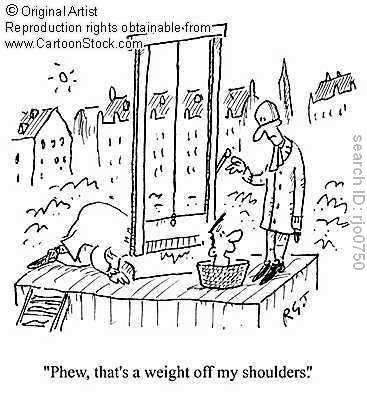 Possible TopicsPeople:Please include the following information on your poster:Who they are (born/ childhood/ job/ etc)Role in the French Revolution (how they caused it/ participated in it) Your opinion on their role in RevolutionAppropriate pictures/ visualsEvents:Please include the following information on your poster:What lead up to the event (causes)What happenedWho was involvedThe significance of this event to the RevolutionAppropriate pictures/ visualsMarie AntoinetteJacques DantonKing Louis XIV (Sun King)Jean-Paul MaratKing Louis XVIMaximillen RobespierreTennis Court OathExecution of King Louis XVIThe Storming of the BastilleExecution of Marie AntoinetteDeclaration of the Rights of Man and the CitizenAssassination of Marat (Charlotte Corday)Fish Woman’s March on VersaillesCommittee of Public SafetyRoyal escape attempt:  Flight to VarennesExecution of RobespierreRobespierre’s Reign of Terror